Toplantı Adı 2022-2023 Eğitim Öğretim Yılı Güz Dönemi Açılış ToplantısıToplantı Tarihi / Saati / Yeri29.09.2022 / 14:30 Toplantı KatılımcılarıÖğrenci Akademik Danışmanlığı KomisyonuGÜNDEM BAŞLIKLARIGÜNDEM BAŞLIKLARIÖğrencilerin oryantasyon programı için fayda sağlayacak konuların görüşülmesiÖğrencilerin oryantasyon programı için fayda sağlayacak konuların görüşülmesiÖğrenci Danışmanlarına Hizmet İçi Eğitim programı düzenlenmesinin görüşülmesiÖğrenci Danışmanlarına Hizmet İçi Eğitim programı düzenlenmesinin görüşülmesiDanışmanlık Yönergesinin incelenmesiDanışmanlık Yönergesinin incelenmesiGörüş ve öneriler.Görüş ve öneriler.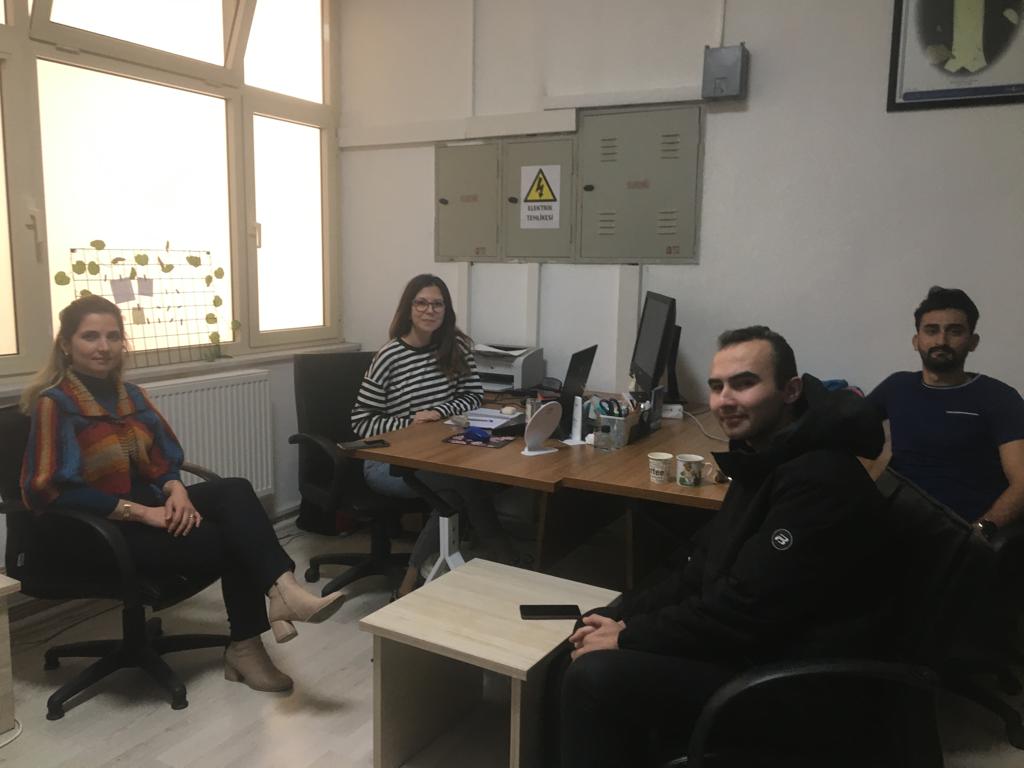 RAPOR :Fakülteye yeni başlayacak öğrencilerin üniversiteye ve fakültemize uyumlarını sorunsuz bir şekilde sağlayabilmeleri adına danışmanlarca yapılması gereken hususlar görüşüldü. Çanakkale Onsekiz Mart Üniversitesi Önlisans/Lisans Öğrenci Danışmanlık Yönergesi incelendi. Danışmanların aynı zamanda Öğrenci Yaşam, Kariyer ve Mezun İlişkileri Koordinatörlüğü ile eşgüdümlü bir şekilde hareket etmeleri gerektiği konuşuldu.TOPLANTIYA KATILANLARTOPLANTIYA KATILANLARS.NOAd Soyad1Dr. Öğr. Üyesi Seçil ÖZTÜRK2Arş. Gör. Kübra YILMAZ3Arş. Gör. İsmail TUNÇ